РЕШЕНИЕ                                                                    ЧЕЧИМ14 октября 2021 год		№с. Усть-КоксаО внесении изменений и дополнений вУстав муниципального образования«Усть-Коксинский район» Республики АлтайРуководствуясь Федеральным законом № 131-ФЗ от 06.10.2003 г. «Об общих принципах организации местного самоуправления в Российской Федерации», в целях приведения Устава МО «Усть-Коксинский район» в соответствие с действующим законодательством, а также руководствуясь рекомендациями Главного Управления Министерства юстиции Российской Федерации по Республике Алтай, Протестом прокуратуры № 07-03-2021 от 21.07.2021 Совет депутатов МО «Усть-Коксинский районРЕШИЛ:Внести следующие изменения и дополнения в Устав муниципального образования «Усть-Коксинский район» Республики Алтай, зарегистрированный в Управлении Министерства юстиции Российской Федерации по Республике Алтай за № RU 025070002018002 от 16.05.2018 г. (далее – Устав):пункт 5 части 1 статьи 3 Устава изложить в новой редакции следующего содержания:«5) дорожная деятельность в отношении автомобильных дорог местного значения вне границ населенных пунктов в границах муниципального района, осуществление муниципального контроля на автомобильном транспорте и в дорожном хозяйстве вне границ населенных пунктов в границах муниципального района, организация дорожного движения и обеспечение безопасности дорожного движения на них, а также осуществление иных полномочий в области использования автомобильных дорог и осуществления дорожной деятельности в соответствии с законодательством Российской Федерации.»         1.2. пункт 27 части 1 статьи 3 Устава изложить в новой редакции следующего содержания:«27) создание, развитие и обеспечение охраны лечебно-оздоровительных местностей и курортов местного значения на территории муниципального района, а также осуществление муниципального контроля в области охраны и использования особо охраняемых природных территорий местного значения.» пункт 2 части 2 статьи 3 Устава изложить в новой редакции следующего содержания: «2) осуществление муниципального контроля за исполнением единой теплоснабжающей организацией обязательств по строительству, реконструкции и (или) модернизации объектов теплоснабжения.»         1.4. пункт 3 части 2 статьи 3 Устава изложить в новой редакции следующего содержания:«3) дорожная деятельность в отношении автомобильных дорог местного значения в границах населенных пунктов поселения и обеспечение безопасности дорожного движения на них, включая создание и обеспечение функционирования парковок (парковочных мест), осуществление муниципального контроля на автомобильном транспорте и в дорожном хозяйстве в границах населенных пунктов поселения, организация дорожного движения, а также осуществление иных полномочий в области использования автомобильных дорог и осуществления дорожной деятельности в соответствии с законодательством Российской Федерации.»         1.5. пункт 10 части 2 статьи 3 Устава изложить в новой редакции следующего содержания:«10) создание, развитие и обеспечение охраны лечебно-оздоровительных местностей и курортов местного значения на территории муниципального района, а также осуществление муниципального контроля в области охраны и использования особо охраняемых природных территорий местного значения.»         1.8. пункт 16 части 2 статьи 3 Устава изложить в новой редакции следующего содержания:«16) участие в соответствии с федеральным законом в выполнении комплексных кадастровых работ.»         1.9. пункт 10 части 1 статьи 4 Устава исключить.         1.10. часть 1 статьи 4 Устава дополнить пунктом 16 следующего содержания:«16) осуществление мероприятий по оказанию помощи лицам, находящимся в состоянии алкогольного, наркотического или иного токсического опьянения.»         1.11. часть 2 статьи 5 Устава изложить в новой редакции следующего содержания:« 2) организация и осуществление видов муниципального контроля регулируются Федеральным законом от 31 июля 2020 года № 248-ФЗ « О государственном контроле (надзоре) и муниципальном контроле в российской Федерации.»         1.12. пункт 7 части 1 статьи 25 Устава изложить в новой редакции следующего:«7) прекращения гражданства Российской Федерации либо гражданства иностранного государства - участника международного договора Российской Федерации, в соответствии с которым иностранный гражданин имеет право быть избранным в органы местного самоуправления, наличия гражданства (подданства) иностранного государства либо вида на жительство или иного документа, подтверждающего право на постоянное проживание на территории иностранного государства гражданина Российской Федерации либо иностранного гражданина, имеющего право на основании международного договора Российской Федерации быть избранным в органы местного самоуправления, если иное не предусмотрено международным договором Российской Федерации.»         1.13. пункт 9 части 1 статьи 29 Устава изложить в новой редакции следующего содержания:«9) прекращения гражданства Российской Федерации либо гражданства иностранного государства - участника международного договора Российской Федерации, в соответствии с которым иностранный гражданин имеет право быть избранным в органы местного самоуправления, наличия гражданства (подданства) иностранного государства либо вида на жительство или иного документа, подтверждающего право на постоянное проживание на территории иностранного государства гражданина Российской Федерации либо иностранного гражданина, имеющего право на основании международного договора Российской Федерации быть избранным в органы местного самоуправления, если иное не предусмотрено международным договором Российской Федерации.»         1.14. пункт 5 части 3 статьи 32 Устава изложить в новой редакции следующего содержания:«5) дорожная деятельность в отношении автомобильных дорог местного значения вне границ населенных пунктов в границах муниципального района, осуществление муниципального контроля на автомобильном транспорте и в дорожном хозяйстве вне границ населенных пунктов в границах муниципального района, организация дорожного движения и обеспечение безопасности дорожного движения на них, а также осуществление иных полномочий в области использования автомобильных дорог и осуществления дорожной деятельности в соответствии с законодательством Российской Федерации.»         1.15. пункт 31 части 3 статьи 32 Устава изложить в новой редакции следующего содержания:«31) создание, развитие и обеспечение охраны лечебно-оздоровительных местностей и курортов местного значения на территории муниципального района, а также осуществление муниципального контроля в области охраны и использования особо охраняемых природных территорий местного значения.»Направить настоящее Решение в Управление Министерства юстиции Российской Федерации по Республике Алтай для государственной регистрации и официального опубликования на портале Министерства юстиции Российской Федерации «Нормативные правовые акты в Российской Федерации».Настоящее Решение после его государственной регистрации подлежит официальному опубликованию путем его размещения на официальном сайте Муниципального образования «Усть-Коксинский район» Республики Алтай, информация о размещении на официальном сайте настоящего Решения подлежит опубликованию в газете «Уймонские вести». Глава МО «Усть-Коксинский район»	РА                     			О.В. АкимовРоссийская  Федерация Республика Алтай  Муниципальное   образование«Усть-Коксинский район»Совет депутатовМО «Усть-Коксинский район»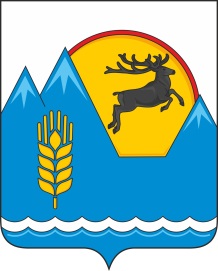 Россия ФедерациязыАлтай РеспубликаМуниципал тÖзÖлмÖ«Коксуу-Оозы аймак»Депутаттарды аймак Соведи